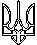 УКРАЇНАЗАКАРПАТСЬКА ОБЛАСТЬ	На Ваше  звернення  від 31.05.2016 р., Виноградівська міська рада  повідомляє, що автомобільна дорога   М 23     Берегово –  Виноградово – В. Копаня, в яку входить вул. Миру, є на балансі служби автомобільних доріг в Закарпатській області, яка повинна здійснювати утримання, ремонт, установку знаків, нанесення розмітки.	На вул. Миру в районі перехрестя  вулиць Миру – Станційна на проїжджій  частині нанесена розмітка «Пішохідний перехід», але знак викрадений. 	Тому,  враховуючи неодноразові звернення до експлуатуючої  організації та неналежне виконання службою автомобільних доріг своїх обов’язків, міська рада замовила проект організації руху в центральній частині міста з нанесенням розмітки, установкою дорожніх знаків. Після  його розробки та затвердження виконавчим комітетом міської ради буде укладено угоду з підрядником на виконання  робіт.Міський голова						        С. З. БочкайВИНОГРАДІВСЬКАМІСЬКА  РАДАВ и к о н а в ч и й   к о  м і т е т90300, м.Виноградів,пл.Миру,5, адмінбудиноктелефон 2-18-53  A VINOGRADOVIVÁROSI    TANÁCSA V e g r e h a j t ó   b i z o t t s á g90300, Nagyszőlős,Béke tér 5 szám, irodaépületTelefonszámok: 2-18-53№___02-26/18 від 03.06.16р._____На №___________________________КішуВасилю